В соответствии с Бюджетным кодексом Российской Федерации, статьёй 52 Устава Колпашевского района, в целях приведения правового акта в соответствие с законодательством,Дума Колпашевского района РЕШИЛА:1. Внести в решение Думы Колпашевского района от 24.03.2008 № 446 «Об утверждении Положения о бюджетном процессе в муниципальном образовании «Колпашевский район» (в редакции решений Думы Колпашевского района от 18.06.2009 № 666, от 28.01.2010  №  781, от 17.06.2010 №848, от 30.09.2011 №110, от 16.07.2012 №92, от 19.11.2012 №139, от 28.10.2013 №86, от 28.04.2014 №33, от 02.11.2015 №5, от 19.12.2016 №122, от 24.04.2019 №36, от 25.11.2019 №120, от 22.06.2020 №66) изменения, а именно, в приложении:в разделе I:третий абзац  подпункта 3 пункта 1.5 признать утратившим силу;восемнадцатый абзац подпункта 4 пункта 1.5 после слов «лицевых счетов» дополнить словами «в соответствии с общими требованиями, установленными Федеральным казначейством».в разделе V:подпункт 3 пункта 5.1 изложить в следующей редакции:«3. Казначейское обслуживание исполнения бюджета муниципального образования «Колпашевский район» осуществляется Управлением Федерального казначейства по Томской области в порядке, установленном нормативными правовыми актами Российской Федерации. Проведение и учет операций со средствами бюджета муниципального образования «Колпашевский район» осуществляются на счёте, открытом Управлению финансов и экономической политики Администрации Колпашевского района в Управлении Федерального казначейства по Томской области.»;в подпункте 1 пункта 5.2: во втором абзаце слова «со счёта Управления Федерального казначейства по Томской области» заменить словами «с казначейского счёта для осуществления и отражения операций по учёту и распределению поступлений»;в шестом абзаце слова «на соответствующий счет Управления Федерального казначейства по Томской области, предназначенный для учета поступлений и их распределения между бюджетами бюджетной системы Российской Федерации» заменить словами «на казначейский счёт для осуществления и отражения операций по учету и распределению поступлений для учета поступлений и их распределения между бюджетами бюджетной системы Российской Федерации»;подпункт 1 пункта 5.6 изложить в следующей редакции: «1. Под кассовым планом понимается прогноз поступлений в бюджет муниципального образования «Колпашевский район» и перечислений из  бюджета муниципального образования «Колпашевский район» в текущем финансовом году в целях определения прогнозного состояния единого счета бюджета муниципального образования «Колпашевский район», включая временный кассовый разрыв и объем временно свободных средств.».Опубликовать настоящее решение в Ведомостях органов 
местного самоуправления Колпашевского района и разместить на официальном сайте органов местного самоуправления муниципального образования «Колпашевский район».Настоящее решение вступает в силу с 1 января 2021 года, за исключением положений, для которых настоящим решением установлены иные сроки вступления их в силу.Подпункт 1.1.1 настоящего решения вступает в силу с даты официального опубликования настоящего решения.  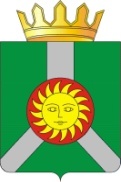 ДУМА КОЛПАШЕВСКОГО РАЙОНА ТОМСКОЙ ОБЛАСТИДУМА КОЛПАШЕВСКОГО РАЙОНА ТОМСКОЙ ОБЛАСТИДУМА КОЛПАШЕВСКОГО РАЙОНА ТОМСКОЙ ОБЛАСТИДУМА КОЛПАШЕВСКОГО РАЙОНА ТОМСКОЙ ОБЛАСТИДУМА КОЛПАШЕВСКОГО РАЙОНА ТОМСКОЙ ОБЛАСТИДУМА КОЛПАШЕВСКОГО РАЙОНА ТОМСКОЙ ОБЛАСТИДУМА КОЛПАШЕВСКОГО РАЙОНА ТОМСКОЙ ОБЛАСТИР Е Ш Е Н И ЕР Е Ш Е Н И Е12.10.2020№ 8О внесении изменений в решение Думы Колпашевского района от 24.03.2008 № 446 «Об утверждении Положения о бюджетном процессе в муниципальном образовании «Колпашевский район»О внесении изменений в решение Думы Колпашевского района от 24.03.2008 № 446 «Об утверждении Положения о бюджетном процессе в муниципальном образовании «Колпашевский район»О внесении изменений в решение Думы Колпашевского района от 24.03.2008 № 446 «Об утверждении Положения о бюджетном процессе в муниципальном образовании «Колпашевский район»О внесении изменений в решение Думы Колпашевского района от 24.03.2008 № 446 «Об утверждении Положения о бюджетном процессе в муниципальном образовании «Колпашевский район»О внесении изменений в решение Думы Колпашевского района от 24.03.2008 № 446 «Об утверждении Положения о бюджетном процессе в муниципальном образовании «Колпашевский район»О внесении изменений в решение Думы Колпашевского района от 24.03.2008 № 446 «Об утверждении Положения о бюджетном процессе в муниципальном образовании «Колпашевский район»О внесении изменений в решение Думы Колпашевского района от 24.03.2008 № 446 «Об утверждении Положения о бюджетном процессе в муниципальном образовании «Колпашевский район»Глава районаПредседатель Думы района________________А.Ф.Медных ____________  И.Г.Токарева